Пам’ятка:Перевірка фактів і обману в соціальних мережахНайбільш ефективний спосіб протистояти інформаційним вкидам і маніпуляцім – це особиста інформаційна гігієна у соцмережах. Ось її п’ять головних правил:1. Знайдіть першоджерело. У більшості випадків новини, які поширюються в українському інформаційному просторі – це чиїсь заяви, цитати з інтерв’ю, чи розповіді очевидців. Насамперед варто пересвідчитися, що вони справді казали те, що їм приписують.2. Власне, те саме стосується і картинок. Досить часто картинки, які використовуються для маніпуляцій, легко можна знайти через Гугл і подивитися, де і в якому контексті вони використовувалися раніше.3. Відокремте факти від коментарів. Це теж не дуже складно. Факти – це те, що сталося. Їхні інтерпретації теж важливі, але можуть залежати від різних обставин й іноді бути заангажованими.4. Якщо сумніви лишаються, пошукайте додаткову інформацію про подію чи людей, які її коментують. Не зайвим буде пересвідчитися, що сайт, який розмістив новину, існує вже досить давно і йому можна довіряти.5. І, зрештою, найважливіше! Якщо якесь повідомлення викликає сильну емоційну реакцію (сміх, страх, осуд чи гнів), зупиніться. Зробіть кілька глибоких вдихів і видихів і подумайте, чи справді варто так емоційно втягуватися у цю історію. Навіть якщо це історія про нещасного песика.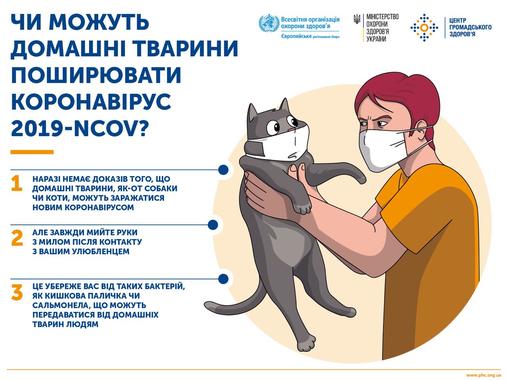 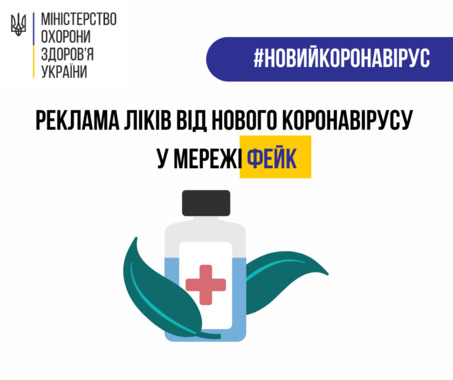 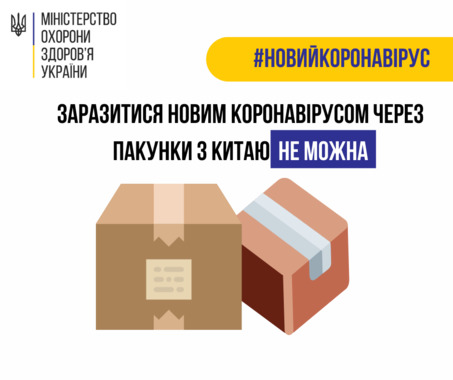 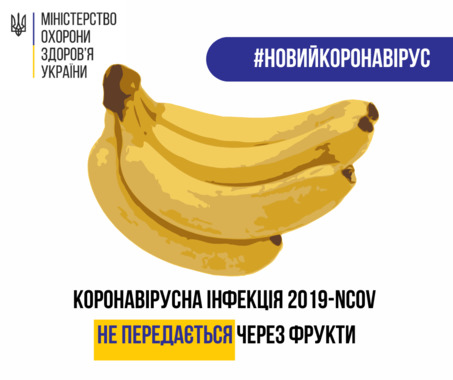 